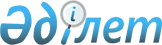 О внесении изменений в некоторые решения Правительства Республики КазахстанПостановление Правительства Республики Казахстан от 28 июня 1996 г. N 836

      Во исполнение постановления Правительства Республики Казахстан от 27 ноября 1995 г. N 1598 "Об управлении автомобильными дорогами общего пользования Республики Казахстан" (САПП Республики Казахстан, 1995 г., N 36, ст. 465) Правительство Республики Казахстан постановляет:  

      Утвердить прилагаемые изменения, которые вносятся в некоторые решения Правительства Республики Казахстан.  

        Заместитель Премьер-Министра 

        Республики Казахстан 

                                              Утверждены 

                                  постановлением Правительства 

                                      Республики Казахстан 

                                   от 28 июня 1996 г. N 836 

            Изменения, которые вносятся в некоторые решения  

                  Правительства Республики Казахстан 

        1. В пункте 5 постановления Кабинета Министров Республики Казахстан от 25 ноября 1993 г. N 1184 "О мерах по улучшению экологической обстановки в г. Алматы" (САПП Республики Казахстан, 1993 г., N 46, ст. 553) исключить слова "Государственной холдинговой компанией "Казакстан жолдары".  

      2. (Пункт 2 утратил силу - постановлением Правительства РК от 27 июля 2005 г.  N 781  ) 

      3.  (Пункт 3 утратил силу - постановлением Правительства РК от 22 ноября 1997 г. N 1641   P971641_   ) 

        4.  (Пункт утратил силу - постановлением Правительства РК от 3 ноября 2005 года N  1097 (вводится в действие со дня подписания) .  
					© 2012. РГП на ПХВ «Институт законодательства и правовой информации Республики Казахстан» Министерства юстиции Республики Казахстан
				